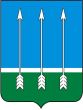  Администрациязакрытого  административно - территориального                      образования  Озерный  Тверской  областиП О С Т А Н О В Л Е Н И Е22.07.2022                                                                                                                  №139 О внесении изменений в Положениео комиссии по делам несовершеннолетних и защите их прав при администрации закрытого административно-территориального образования Озерный Тверской областиНа основании закона Тверской области от 13.07.2022 №33-ЗО «О внесении изменений в закон Тверской области «О комиссиях по делам несовершеннолетних и защите их прав в Терской области», руководствуясь ст. 36 Устава ЗАТО Озерный Тверской области, администрация ЗАТО Озерный постановляет:1. В Положение о комиссии по делам несовершеннолетних и защите их прав при администрации закрытого административно-территориального образования Озерный Тверской области, утвержденное постановлением  администрации ЗАТО Озерный от 12.10.2020 №283 внести следующие изменения: 1.1. Пункт 4 изложить в новой редакции: «4. КДН и ЗП при администрации ЗАТО Озерный образуется администрацией ЗАТО Озерный и является постоянно действующим коллегиальным органом.».1.2. Пункт 5 изложить в новой редакции: «5. В состав КДН и ЗП при администрации ЗАТО Озерный входят председатель комиссии, заместитель (заместители) председателя комиссии, ответственный секретарь комиссии и члены комиссии, соответствующие требованиям, установленным Примерным положением о комиссиях по делам несовершеннолетних и защите их прав, утвержденным постановлением Правительства Российской Федерации от 06.11.2013 №995 (Далее - Примерное положение о комиссиях по делам несовершеннолетних и защите их прав). Председателем комиссии назначается заместитель главы администрации ЗАТО Озерный, курирующий вопросы защиты прав несовершеннолетних. Полномочия председателя комиссии, заместителя (заместителей) председателя комиссии, ответственного секретаря комиссии и членов комиссии прекращаются при наличии оснований, указанных в Примерном положении о комиссиях по делам несовершеннолетних и защите их прав.Членами КДН и ЗП при администрации ЗАТО Озерный являются руководители (их заместители) органов и учреждений системы профилактики безнадзорности и правонарушений несовершеннолетних, а также могут являться представители иных муниципальных органов и учреждений, представители общественных объединений, религиозных конфессий, граждане, имеющие опыт работы с несовершеннолетними, депутаты Думы ЗАТО Озерный, другие заинтересованные лица.».1.3. Пункт 8 изложить в новой редакции: «8. КДН и ЗП при администрации ЗАТО Озерный в пределах своей компетенции:1) координирует деятельность органов и учреждений системы профилактики безнадзорности и правонарушений несовершеннолетних по предупреждению безнадзорности, беспризорности, правонарушений и антиобщественных действий несовершеннолетних, выявлению и устранению причин и условий, способствующих этому, обеспечению защиты прав и законных интересов несовершеннолетних, социально-педагогической реабилитации несовершеннолетних, находящихся в социально опасном положении, выявлению и пресечению случаев вовлечения несовершеннолетних в совершение преступлений, других противоправных и (или) антиобщественных действий, а также случаев склонения их к суицидальным действиям, осуществляет мониторинг их деятельности в пределах и порядке, которые установлены законодательством Российской Федерации и законодательством Тверской области;2) обеспечивает осуществление мер по защите и восстановлению прав и законных интересов несовершеннолетних, защите их от всех форм дискриминации, физического или психического насилия, оскорбления, грубого обращения, сексуальной и иной эксплуатации, выявлению и устранению причин и условий, способствующих безнадзорности, беспризорности, правонарушениям и антиобщественным действиям несовершеннолетних;3) анализирует выявленные органами и учреждениями системы профилактики безнадзорности и правонарушений несовершеннолетних причины и условия безнадзорности и правонарушений несовершеннолетних, принимает меры по их устранению;4) решает межведомственные проблемы по вопросам профилактики безнадзорности и правонарушений несовершеннолетних и защиты их прав и законных интересов;5) принимает участие в разработке программ и иных правовых актов по вопросам защиты прав и интересов несовершеннолетних, профилактики безнадзорности и правонарушений несовершеннолетних;6) регулярно информирует органы местного самоуправления ЗАТО Озерный о состоянии работы по защите прав и законных интересов, профилактике безнадзорности и правонарушений несовершеннолетних;7) вносит в соответствующие органы, учреждения и организации предложения об устранении причин и условий, способствующих правонарушениям и антиобщественным действиям несовершеннолетних;8) организует взаимодействие с органами системы профилактики безнадзорности и правонарушений несовершеннолетних в целях соблюдения условий воспитания, обучения, содержания несовершеннолетних в соответствующих учреждениях и организациях системы профилактики безнадзорности и правонарушений несовершеннолетних;9) принимает меры по совершенствованию взаимодействия органов и учреждений системы профилактики безнадзорности и правонарушений несовершеннолетних с социально ориентированными некоммерческими организациями, общественными объединениями и религиозными организациями, другими институтами гражданского общества и гражданами, по привлечению их к участию в деятельности по профилактике безнадзорности и правонарушений несовершеннолетних, защите их прав и законных интересов, их социально-педагогической реабилитации;10) осуществляет меры, предусмотренные законодательством Российской Федерации и законодательством Тверской области, по координации вопросов, связанных с соблюдением условий воспитания, обучения, содержания несовершеннолетних, а также с обращением с несовершеннолетними в соответствующих учреждениях и организациях системы профилактики безнадзорности и правонарушений несовершеннолетних;11) совместно с соответствующими органами или учреждениями осуществляет подготовку представляемых в суд материалов по вопросам, связанным с содержанием несовершеннолетних в специальных учебно-воспитательных учреждениях закрытого типа, а также по иным вопросам, предусмотренным законодательством Российской Федерации;12) в соответствии с Федеральным законом от 24.06.1999 № 120-ФЗ «Об основах системы профилактики безнадзорности и правонарушений несовершеннолетних» рассматривает вопросы, связанные с отчислением несовершеннолетних обучающихся из организаций, осуществляющих образовательную деятельность, в случаях, предусмотренных Федеральным законом от 29.12.2012 № 273-ФЗ «Об образовании в Российской Федерации», и иные вопросы, связанные с их обучением;13) вносит предложения в органы опеки и попечительства о формах устройства и поддержки несовершеннолетних, нуждающихся в помощи государства;14) дает совместно с Государственной инспекцией труда в Тверской области согласие на расторжение трудового договора с работниками в возрасте до 18 лет по инициативе работодателя (за исключением случаев ликвидации организации или прекращения деятельности индивидуального предпринимателя);15) обеспечивает оказание помощи в бытовом устройстве несовершеннолетних, освобожденных из учреждений уголовно-исполнительной системы либо вернувшихся из специальных учебно-воспитательных учреждений, а также состоящих на учете в уголовно-исполнительных инспекциях, содействие в определении форм устройства других несовершеннолетних, нуждающихся в помощи государства, оказание помощи по трудоустройству несовершеннолетних (с их согласия), а также осуществление иных функций по социальной реабилитации несовершеннолетних, которые предусмотрены законодательством Российской Федерации и законодательством Тверской области;16) рассматривает жалобы и заявления о нарушении прав и законных интересов несовершеннолетних;17) рассматривает дела об административных правонарушениях, совершенных несовершеннолетними, их родителями (законными представителями) либо иными лицами, отнесенных Кодексом Российской Федерации об административных правонарушениях и Законом Тверской области от 14.07.2003 № 46-ЗО «Об административных правонарушениях» к компетенции комиссии;18) рассматривает другие материалы (дела), отнесенные законами и иными нормативными правовыми актами Российской Федерации и Тверской области к компетенции комиссии, и принимает по ним решения;19) участвует в рассмотрении судом дел, возбужденных по инициативе комиссии и связанных с защитой прав и законных интересов несовершеннолетних;20) применяет меры воздействия в отношении несовершеннолетних, их родителей или иных законных представителей в случаях и порядке, которые предусмотрены законодательством Российской Федерации и законодательством Тверской области;21) обращается в суд по вопросам возмещения вреда, причиненного здоровью несовершеннолетних, их имуществу, и (или) морального вреда в порядке, установленном законодательством Российской Федерации;22) утверждает межведомственные планы (программы) индивидуальной профилактической работы или принимает постановления о реализации конкретных мер по защите прав и интересов детей в случаях, если индивидуальная профилактическая работа в отношении лиц, указанных в статье 5 Федерального закона от 24.06.1999 № 120-ФЗ «Об основах системы профилактики безнадзорности и правонарушений несовершеннолетних», требует использования ресурсов нескольких органов и (или) учреждений системы профилактики, и контролируют их исполнение;23) осуществляет иные полномочия в соответствии с законодательством Российской Федерации и законодательством Тверской области.».1.4. Пункт 9 изложить в новой редакции: «9. КДН и ЗП при администрации ЗАТО Озерный  в пределах своей компетенции вправе:1) утверждать составы межведомственных рабочих групп по изучению деятельности органов и учреждений системы профилактики безнадзорности и правонарушений несовершеннолетних и порядок их работы с несовершеннолетними и семьями, находящимися в социально опасном положении, а также деятельности по профилактике вовлечения несовершеннолетних в совершение правонарушений и антиобщественных действий, предупреждению случаев насилия и всех форм посягательств на жизнь, здоровье и половую неприкосновенность несовершеннолетних;2) наряду с проведением индивидуальной профилактической работы принимать решение в отношении несовершеннолетних, указанных в подпунктах 2, 4, 6, 8 пункта 1 статьи 5 Федерального закона от 24.06.1999 № 120-ФЗ «Об основах системы профилактики безнадзорности и правонарушений несовершеннолетних», родителей или иных законных представителей несовершеннолетних в случаях совершения ими в присутствии несовершеннолетнего противоправных и (или) антиобщественных действий, оказывающих отрицательное влияние на поведение несовершеннолетнего, о проведении разъяснительной работы по вопросу о недопустимости совершения действий, ставших основанием для применения меры воздействия, и правовых последствиях их совершения;3) запрашивать и получать от органов государственной власти, органов местного самоуправления, юридических лиц и физических лиц, осуществляющих предпринимательскую деятельность без образования юридического лица, информацию по вопросам, входящим в ее компетенцию;4) приглашать руководителей организаций, должностных лиц и граждан для получения от них информации и объяснений по рассматриваемым комиссией вопросам;5) осуществлять иные права в соответствии с законодательством Российской Федерации и законодательством Тверской области.Члены комиссии вправе:посещать учреждения и организации системы профилактики безнадзорности и правонарушений несовершеннолетних для проверки условий содержания, воспитания и обучения несовершеннолетних;составлять протоколы об административных правонарушениях в случаях и порядке, предусмотренных Кодексом Российской Федерации об административных правонарушениях.Члены комиссии обладают иными правами в соответствии с законодательством Российской Федерации и законодательством Тверской области.».2. Контроль за выполнением постановления возложить на первого заместителя главы администрации ЗАТО Озерный А.Н. Комарова.3. Постановление опубликовать в газете «Дни Озерного», разместить на официальном сайте ЗАТО Озерный в сети Интернет (www.ozerny.ru).Исполняющий обязанности                                                                                                           Главы ЗАТО Озерный                                                                          А.Н. Комаров